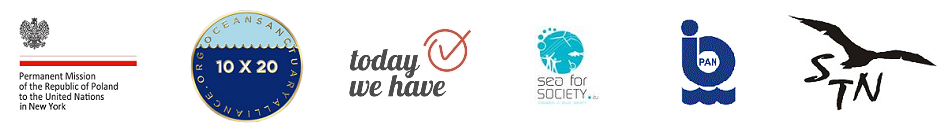 APPLICATION FORMI live by the Sea International Youth ContestAuthor/authors Name/s and Surname/s (please indicate the Contact Person by underlining). Please indicate author’s or authors’ age/ages and country of origin: ………………………………………………………………………………………………………………….………………………………………………………………………………………………………………….………………………………………………………………………………………………………………….2.  Email address of a Contact Person: ..…………………………………………………………………………      ..…………………………………………………………………………………………………………………3.  School/Institution (if applies), address: …………..…………………………………………………………..   	………………………………………………………………………………………………………………......	…………………………………………………………………………………………………………………..4. 	Title of submission: ……...…………………………………………………………………………………….5.	Short description/story – max. 250 words; Times New Roman 11 points, single space.………………………………………………………………………………………………………………………………………………………………………………………………………………………………………………………………………………………………………………………………………………………………………………………………………………………………………………………………………………………………………………………………………………………………………………………………………………………………………………………………………………………………………………………………………………………………………………………………………………………………………………………………………………………………………………………………………………………………………………………………………………………………………………………………………………………………………………………………………………………………………………………………………………………………………………………………………………………………………………………………………………………………………………………………………………………………………………………………………………………………………………………………………………………………………………………………………………………………………………………………………………………………………………………………………………6.	 Place and date: ………………………………………………………………………………………………..IMPORTANT: Please send this Form by 31 January 2017 to: biuro@todaywehave.com. Specify the email subject: I live by the Sea.